Publicado en Manresa el 20/03/2017 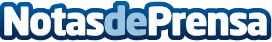 Llega la tercera edición de Own Spirit Festival en Semana SantaDel 13 al 17 de Abril, en Callús (Manresa), se celebra el primer festival de la temporada psicodélica internacional. Visitantes de 25 países diferentes acuden a la cita con decenas de artistas y una larga programación de actividades lúdicas y de desarrollo personal  para todas las edadesDatos de contacto:Paola ChiricoNota de prensa publicada en: https://www.notasdeprensa.es/llega-la-tercera-edicion-de-own-spirit Categorias: Internacional Música Cataluña Entretenimiento Eventos http://www.notasdeprensa.es